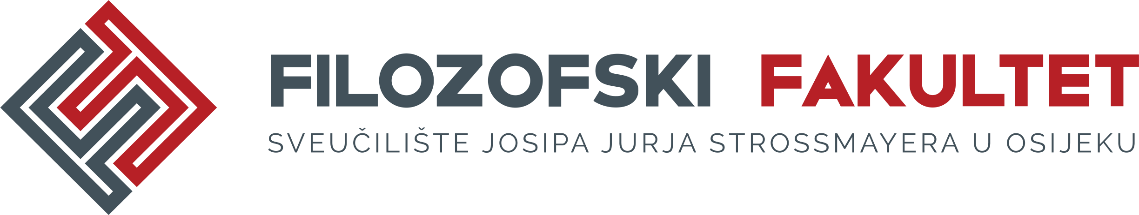 Poslijediplomski sveučilišni studij JezikoslovljeIZJAVA MENTORA O POPRAVLJENOJ DOKTORSKOJ DISERTACIJIIme i prezime:Naziv doktorske disertacije:Datum obrane doktorske disertacije:Povjerenstvo za obranu doktorske disertacije:1. ___________________________ (predsjednik povjerenstva),2. ___________________________ (član),3. ___________________________ (član),4. ___________________________ (mentor 1),5. ___________________________ (mentor 2).Potvrđujem da je __________________________________ popravio/la doktorsku disertaciju u skladu sa zapažanjima povjerenstva za obranu doktorske disertacije te da se može pohraniti u repozitorij doktorskih disertacija Filozofskog fakulteta u Osijeku.____________________________								potpis mentora 1____________________________								potpis mentora 2U Osijeku _____________________.